Instructions: Applicants must have at least one aligned performance measure that corresponds to the proposed primary service activity. Enter performance measure information in the sections as outlined. Add or delete output/intermediate outcome modules as needed. Refer to the Performance Measures Instructions provided at http://movolunteers.org/grants.htm.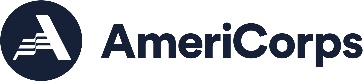 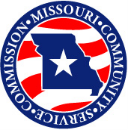 PERFORMANCE MEASURES WORKSHEETApplicant Organization: [Enter Name of Applicant Organization]PERFORMANCE MEASUREMENT TITLE: [Enter Brief Title]PERFORMANCE MEASUREMENT TITLE: [Enter Brief Title]Focus Area:  Focus Area:  Objective:  Objective:  No. of MSY:  No. of Slots:  Problem Statement: Problem Statement: SELECTED INTERVENTIONSSELECTED INTERVENTIONSDescription of Interventions:  Description of Interventions:  Output #1:Output #1:Enter applicable National Performance Measure or Self-Elected Performance Measure:  Enter applicable National Performance Measure or Self-Elected Performance Measure:  Target (i.e. economically disadvantaged individuals):  Target (i.e. economically disadvantaged individuals):  Target Number: Target Number: Measured By:  Measured By:  Describe Instrument:  Describe Instrument:  Output #2 (if applicable):Output #2 (if applicable):Enter applicable National Performance Measure or Self-Elected Performance Measure:Enter applicable National Performance Measure or Self-Elected Performance Measure:Target (i.e. economically disadvantaged individuals): Target (i.e. economically disadvantaged individuals): Target Number: Target Number: Measured By: Measured By: Describe Instrument: Describe Instrument: Intermediate Outcome #1:Intermediate Outcome #1:Enter applicable National Performance Measure or Self-Elected Performance Measure:Enter applicable National Performance Measure or Self-Elected Performance Measure:Target (i.e. economically disadvantaged individuals): Target (i.e. economically disadvantaged individuals): Target Number:  Target Number:  Measured By: Measured By: Describe Instrument: Describe Instrument: Intermediate Outcome #2 (if applicable):Intermediate Outcome #2 (if applicable):Enter applicable National Performance Measure or Self-Elected Performance Measure:Enter applicable National Performance Measure or Self-Elected Performance Measure:Target (i.e. economically disadvantaged individuals): Target (i.e. economically disadvantaged individuals): Target Number: Target Number: Measured By: Measured By: Describe Instrument: Describe Instrument: 